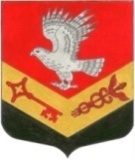 МУНИЦИПАЛЬНОЕ ОБРАЗОВАНИЕ«ЗАНЕВСКОЕ ГОРОДСКОЕ ПОСЕЛЕНИЕ»ВСЕВОЛОЖСКОГО МУНИЦИПАЛЬНОГО РАЙОНАЛЕНИНГРАДСКОЙ ОБЛАСТИСОВЕТ ДЕПУТАТОВ ЧЕТВЕРТОГО СОЗЫВАРЕШЕНИЕ 15.09.2020 года										№ 63гп.Янино-1О делегировании депутатов совета депутатов в общественную жилищную комиссию МО «Заневское городское поселение» В соответствии с Федеральным законом от 06.10.2003 №131-ФЗ «Об общих принципах организации местного самоуправления в Российской Федерации», Уставом муниципального образования «Заневское городское поселение» Всеволожского муниципального района Ленинградской области, рассмотрев заявление администрации МО «Заневское городское поселение» о делегировании депутатов совета депутатов в общественную жилищную комиссию муниципального образования «Заневское городское поселение» Всеволожского муниципального района Ленинградской области, совет депутатов принялРЕШЕНИЕ: Делегировать депутатов совета депутатов МО «Заневское городское поселение» Гуреева В.С. и Юпатова А.В.  в общественную жилищную комиссию муниципального образования «Заневское городское поселение» Всеволожского муниципального района Ленинградской области2. Настоящее решение вступает в силу после его подписания.3. Контроль над исполнением решения возложить на  постоянно действующую депутатскую комиссию по социальным вопросам, молодежной политике, культуре и спорту.Глава муниципального образования					В.Е. Кондратьев